و ازرة التعليم العالي والبـحث العلمي جـــــهاز اإلشـــــ ارف والتقـــويم العلــمي دائرة ضمان الجودة واالعتماد األكاديمي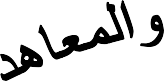 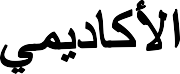 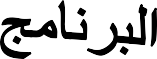 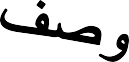 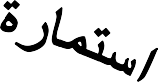 الجامعة : الكوفةالكلية/ المعهد: الإدارة والاقتصادالقسم العلمي    : المحاسبة تاريخ ملء الملف : 15/6/2021:   التوقيع                                                                  التوقيعاسم رئيس القسم : أ.م.د. كرار عبد الاله عزيز                    اسم المعاون العلمي :  التاريخ : 23/ 6/ 2021                                           التاريخمصادقة السيد العميددقـق الملف من قبل شعبة ضمان الجودة والداء الجامعي                     اسم مدير شعبة ضمان الجودة والداء الجامعي:وصف البرنامج الأكاديميالصفحة 1الصفحة 2الصفحة 4الصفحة 5نموذج وصف المقرروصف المقرر:اسم التدريسي : أ.م.عبد العباس حسن الساعدي 	       Republic  of IraqMinistry of Higher Education & Scientific Research Supervision and Scientific Evaluation Directorate Quality Assurance and Academic AccreditationAcademic Program Specification Form For The AcademicUniversitiy: Kufa    College : collage of administration and economic   Department :Accounting Date Of Form Completion :15/ 6/ 2021     Dean ’s Name Date :	/	/     SignatureDean ’s Assistant For Scientific AffairsDate :	/	/ SignatureHead of DepartmentAsst. prof. karrar abdulelah azeezDate :	/	/ SignatureQuality Assurance And University Performance Manager Date :	/	/SignatureTEMPLATE FOR PROGRAMME SPECIFICATIONPROGRAMME SPECIFICATIONTEMPLATE FOR COURSE SPECIFICATIONCOURSE SPECIFICATIONيوفر وصف البرنامج الأكاديمي هذا  ايجازاً مقتضياً ألهم خصائص البرنامج ومخرجات التعلم المتوقعة من الطالب تحقيقها مبرهناً عما إذا كان قد حقق الاستفادة القصوى من الفرص المتاحة . ويصاحبه وصف لكل مقرر ضمن البرنامججامعة الكوفة.1  المؤسسة التعليميةكلية الإدارة والاقتصاد / قسم المحاسبة.2 القسم العلمي / المركزعلوم محاسبية.3 اسم البرنامج الأكاديمي اوالمهنيبكالوريوس علوم محاسبية.4 اسم الشهادة النهائيةاخرى.5 النظام الدراسي : سنوي /مقررات /أخرى.6 برنامج الاعتماد المعتمدالقبول المركزي/عدم توفر قاعات دراسية كافية /الظروف الاقتصادية والامنية.7 المؤثرات الخارجية الأخرى6/12/2020.8  تاريخ إعداد الوصف.9 أهداف البرنامج الأكاديمي.9 أهداف البرنامج الأكاديميتهيئة الطالب لتلبية متطلبات واحتياجات سوق العمل بقطاعاته المختلفةتهيئة الطالب لتلبية متطلبات واحتياجات سوق العمل بقطاعاته المختلفةخلق جيل واعي وقادر على مواجهة ظاهرة الفساد الإداريخلق جيل واعي وقادر على مواجهة ظاهرة الفساد الإداريتزويد الطالب بالقيم الاخلاقية التي يتطلب الالتزام بها عند ممارسة العمل الوظيفيتزويد الطالب بالقيم الاخلاقية التي يتطلب الالتزام بها عند ممارسة العمل الوظيفيالاسهام الفاعل الى جانب العلوم الاخرى في خدمة المجتمع ومعالجة المشكلات التي تواجههالاسهام الفاعل الى جانب العلوم الاخرى في خدمة المجتمع ومعالجة المشكلات التي تواجههتوفير كوادر مؤهله علميا في مجال البحث العلمي والاكاديميتوفير كوادر مؤهله علميا في مجال البحث العلمي والاكاديميتقديم الخدمات الاستشارية لأطراف متعددةتقديم الخدمات الاستشارية لأطراف متعددةتهيئة كوادر مؤهله مهنيا لمعالجة المشاكل البيئية واحتساب تكاليفهاتهيئة كوادر مؤهله مهنيا لمعالجة المشاكل البيئية واحتساب تكاليفها.11   مخرجات البرنامج المطلوبة وطرائق التعليم والتعلم والتقييمأ- االهداف المعرفيةأ1- تمكين الطالب من تطوير قدراته والمساهمة في المجتمع كمحترف ومؤهلأ2- يهيئ الطالب لسوق العمل مع الثقة بالنفس ومهارات حل المشاكلأ3- تهيئة الخريج القادر على المساهمة ولعب دورا نشطا في المجالات الصناعية والتجارية والأكاديمية وغيرها.أ4- تمكين الخريج من التكيف مع المستجدات في سوق العمل في مجال التخصصأ5- تهيئة الخريج وتمكينه من استخدام الأدوات والبرمجيات والتقنيات الأخرى المتعلقة بالمحاسبة والتكنولوجيا الحديثةأ6- تطوير المهارات البحثية  لدى الطلبةب – األهداف المهاراتية الخاصة بالبرنامجب 1 – التعلم وإجراء التحليلات المحاسبية للمشكلات والظواهر الاقتصاديةب 2 – القدرة على توظيف المعلومات المحاسبية لترشيد القراراتب 3 – تمكين الطالب من القدرة على الرقابة وتقويم الأداءب4- القدرة على تشخيص حالات الفساد المالي والإداري وإيجاد المعالجات المناسبة لهاب5- تقديم الاستشارات المحاسبية لمختلف الأطرافب6- الإسهام في احتساب كلف المشاريع المقترحة ودراسات الجدوى الاقتصاديةب7- توظيف المهارات في كتابة بحث التخرج    طرائق التعليم والتعلمالمحاضرات الإلكترونية حسب التعليم المدمج على منصة الكوكول ميتتطبيقات عملية لحل المشكلات المحاسبيةزيارة علمية ميدانية لأقسام الحسابات في الوحدات اقتصاديةالاطلاع على المجموعة المستندية المحددة بموجب التعليمات والأنظمة النافذةوسائل إيضاحية (بوسترات)مشاريع بحوث التخرجطرائق التقييمالامتحانات التحريرية والاكترونية على منصة الكوكول درايفالامتحانات الشفويةالمناقشاتواجبات التطبيقات العمليةاختبارات فكرية سريعةلجان مناقشة بحوث التخرجتقارير حول مواضيع محددةج-األهداف الوجدانية والقيمية.ج1- تحويل الأحداث والمعاملات الاقتصادية المقاسة كميا إلى عمليات محاسبيةج2- تحقيق الانسجام بين الأعراف والقواعد المحاسبية وبين الأنظمة والقوانين النافذةج3- معالجة البيانات وتحويلها إلى معلومات مفيدة في اتخاذ القراراتج4- البحث والتحري عن مظاهر الفساد والاحتيال الماليج5-القدرة على اكتشاف وتحديد المشاكل المحاسبية والسعي لمعالجتها بطرق علميةطرائق التعليم والتعلمالمحاضرات الإلكترونية حسب التعليم المدمج على منصة الكوكول ميتحلقات نقاشية عبر منصة الكوكول ميت زيارات ميدانيةتقاريرطرائق التقييمالامتحانات التحريرية والإلكترونية عبر منصة الكوكول درايفاختبارات تنافسية عبر الكوكول كلاس روماختبارات يومية عبر الكوكول كلاس رومامتحانات سريعة عبر الكوكول كلاس رومد -المهارات العامة والتأهيلية المنقولة (المهارات األخرى المتعلقة بقابلية التوظيف والتطور الشخصي.)د1- تهيئة الطالب لتحديد وتقييم ملائمة الأنظمة المحاسبية المطبقة لنشاط الوحدات الاقتصاديةد2- كتابة التقارير العلمية التي تسهم في حل المشاكل التطبيقيةد3- تقديم توصيات واستشارات لمعالجة مشاكل محاسبيةد -المهارات العامة والتأهيلية المنقولة (المهارات األخرى المتعلقة بقابلية التوظيف والتطور الشخصي.)د1- تهيئة الطالب لتحديد وتقييم ملائمة الأنظمة المحاسبية المطبقة لنشاط الوحدات الاقتصاديةد2- كتابة التقارير العلمية التي تسهم في حل المشاكل التطبيقيةد3- تقديم توصيات واستشارات لمعالجة مشاكل محاسبيةد -المهارات العامة والتأهيلية المنقولة (المهارات األخرى المتعلقة بقابلية التوظيف والتطور الشخصي.)د1- تهيئة الطالب لتحديد وتقييم ملائمة الأنظمة المحاسبية المطبقة لنشاط الوحدات الاقتصاديةد2- كتابة التقارير العلمية التي تسهم في حل المشاكل التطبيقيةد3- تقديم توصيات واستشارات لمعالجة مشاكل محاسبيةد -المهارات العامة والتأهيلية المنقولة (المهارات األخرى المتعلقة بقابلية التوظيف والتطور الشخصي.)د1- تهيئة الطالب لتحديد وتقييم ملائمة الأنظمة المحاسبية المطبقة لنشاط الوحدات الاقتصاديةد2- كتابة التقارير العلمية التي تسهم في حل المشاكل التطبيقيةد3- تقديم توصيات واستشارات لمعالجة مشاكل محاسبيةد -المهارات العامة والتأهيلية المنقولة (المهارات األخرى المتعلقة بقابلية التوظيف والتطور الشخصي.)د1- تهيئة الطالب لتحديد وتقييم ملائمة الأنظمة المحاسبية المطبقة لنشاط الوحدات الاقتصاديةد2- كتابة التقارير العلمية التي تسهم في حل المشاكل التطبيقيةد3- تقديم توصيات واستشارات لمعالجة مشاكل محاسبيةطرائق التعليم والتعلمطرائق التعليم والتعلمطرائق التعليم والتعلمطرائق التعليم والتعلمطرائق التعليم والتعلمالمحاضرات الإلكترونية حسب التعليم المدمج على منصة الكوكول ميتالمحاضرات الإلكترونية حسب التعليم المدمج على منصة الكوكول ميتالمحاضرات الإلكترونية حسب التعليم المدمج على منصة الكوكول ميتالمحاضرات الإلكترونية حسب التعليم المدمج على منصة الكوكول ميتالمحاضرات الإلكترونية حسب التعليم المدمج على منصة الكوكول ميتطرائق التقييمطرائق التقييمطرائق التقييمطرائق التقييمطرائق التقييملجان مناقشة بحوث التخرجورش عملتطبيقات عمليةأسئلة فكريةلجان مناقشة بحوث التخرجورش عملتطبيقات عمليةأسئلة فكريةلجان مناقشة بحوث التخرجورش عملتطبيقات عمليةأسئلة فكريةلجان مناقشة بحوث التخرجورش عملتطبيقات عمليةأسئلة فكريةلجان مناقشة بحوث التخرجورش عملتطبيقات عمليةأسئلة فكرية.11 بنية البرنامج.11 بنية البرنامج.11 بنية البرنامج.11 بنية البرنامج.11 بنية البرنامجالساعات المعتمدةالساعات المعتمدةاسم المقرر أو المساقرمز المقرر أو المساقالمرحلة الدراسيةعملينظرياسم المقرر أو المساقرمز المقرر أو المساقالمرحلة الدراسية23محاسبة مالية (1)1101م مم1الأولى 2مبادئ ادارة الاعمال1102م د ع الأولى2مبادئ اقتصاد1103م مق الأولى22مهارات حاسوب (1)1104 م حا1 الأولى2لغة عربية1105 م لغالأولى23محاسبة مالية 22102م مم 2 الأولى 3رياضيات عامة 12107م ر ع 1 الأولى3مبادئ احصاء2108 م حص الأولى22مهارات حاسوب 22109م حا 2 الأولى2قراءات ومراسلات محاسبية بالإنكليزية2110م قم الأولى2حقوق انسان وديمقراطية2111م حقالأولى 2لغة انكليزية 1الأولى23محاسبة متوسطة (1)م مت11212الثانية22محاسبة حكومية (1)م حك11213الثانية22  (1)E محاسبةم من 11214الثانية3تسويق وتجارة الكترونيةم تس1215الثانية2قانون الاعمال   م قع1216الثانية22تطبيقات محاسبية بالحاسوبم تح1217الثانية2رياضيات عامة (2)م ر ع 21218الثانية23محاسبة متوسطة 2م مت22219الثانية22محاسبة حكومية 2م حك 22220الثانية3محاسبة وحدات غير ربحية م و غ2221الثانية2مالية عامةم مع2222الثانية3بحوث عمليات محاسبية بالإنكليزيةم بح2223الثانية22محاسبة بالإنكليزية 2م من 22224الثانية2لغة انكليزية 2الثانية23محاسبة كلفة  (1)      م مك11325الثالثة23محاسبة شركاتم مش1326الثالثة3نظام محاسبي موحد (1)م نظ 11327الثالثة3محاسبة ضريبيةم مض1328الثالثة2تحليل قوائم مالية بالإنكليزيم تق1329الثالثة2محاسبة منشات ماليةم شا 1330الثالثة23محاسبة مالية متقدمةم قد2331الثالثة22محاسبة مصادر طبيعيةم مص2332الثالثة3نظام محاسبي موحد 2م نظ22333الثالثة23محاسبة كلفة 2م مك22334الثالثة3تدقيق ورقابةم ر ق2335الثالثة4تدريب محاسبيم تد2336الثالثة2لغة انكليزية 3الثالثة23محاسبة كلفة متقدمة بالإنكليزيم كم11437الرابعة22نظم محاسبية متخصصةم خص1438الرابعة2معايير تدقيق دوليةم تد1439الرابعة23محاسبة ادارية E (1)  م ا د 11440الرابعة2محاسبة دوليةم دو 1441الرابعة2مناهج واخلاقيات البحث العلميم هج 1442الرابعة23محاسبة ادارية بالانكليزي 2م اد 22443الرابعة23محاسبة كلفة متقدمة بالإنكليزي 2م كم 22444الرابعة2معايير الدولية للإبلاغ الماليم اغ2445الرابعة3نظرية محاسبيةم ظر2446الرابعة3نظم معلومات محاسبية م ظم2447الرابعة2مشروع بحث تخرج م حث2448الرابعة.12 التخطيط للتطور الشخصياستخدام الحاسوبشراء برمجيات محاسبية جاهزةتعزيز التواصل مع المجتمع وتلبية احتياجات السوق.13  معيار القبول (وضع األنظمة المتعلقة بااللتحاق بالكلية أو المعهد)القبول المركزيالرغبة مرجحة بالمعدل لمرحلة الدراسة الإعدادية كآلية للتوزيع على الأقسام العلميةالمقابلات الشخصية.14 أهم مصادر المعلومات عن البرنامجدليل قسم المحاسبة للسنة الدراسية2020-2021وثائق اللجنة القطاعية لتخصص العلوم المحاسبيةموقع الكلية على الشبكة العالميةhttp://mng.uokufa.edu.iqمخطط مهارات المنهجمخطط مهارات المنهجمخطط مهارات المنهجمخطط مهارات المنهجمخطط مهارات المنهجمخطط مهارات المنهجمخطط مهارات المنهجمخطط مهارات المنهجمخطط مهارات المنهجمخطط مهارات المنهجمخطط مهارات المنهجمخطط مهارات المنهجمخطط مهارات المنهجمخطط مهارات المنهجمخطط مهارات المنهجمخطط مهارات المنهجمخطط مهارات المنهجمخطط مهارات المنهجمخطط مهارات المنهجمخطط مهارات المنهجمخطط مهارات المنهجيرجى وضع اشارة في المربعات المقابلة لمخرجات التعلم الفردية من البرنامج الخاضعة للتقييميرجى وضع اشارة في المربعات المقابلة لمخرجات التعلم الفردية من البرنامج الخاضعة للتقييميرجى وضع اشارة في المربعات المقابلة لمخرجات التعلم الفردية من البرنامج الخاضعة للتقييميرجى وضع اشارة في المربعات المقابلة لمخرجات التعلم الفردية من البرنامج الخاضعة للتقييميرجى وضع اشارة في المربعات المقابلة لمخرجات التعلم الفردية من البرنامج الخاضعة للتقييميرجى وضع اشارة في المربعات المقابلة لمخرجات التعلم الفردية من البرنامج الخاضعة للتقييميرجى وضع اشارة في المربعات المقابلة لمخرجات التعلم الفردية من البرنامج الخاضعة للتقييميرجى وضع اشارة في المربعات المقابلة لمخرجات التعلم الفردية من البرنامج الخاضعة للتقييميرجى وضع اشارة في المربعات المقابلة لمخرجات التعلم الفردية من البرنامج الخاضعة للتقييميرجى وضع اشارة في المربعات المقابلة لمخرجات التعلم الفردية من البرنامج الخاضعة للتقييميرجى وضع اشارة في المربعات المقابلة لمخرجات التعلم الفردية من البرنامج الخاضعة للتقييميرجى وضع اشارة في المربعات المقابلة لمخرجات التعلم الفردية من البرنامج الخاضعة للتقييميرجى وضع اشارة في المربعات المقابلة لمخرجات التعلم الفردية من البرنامج الخاضعة للتقييميرجى وضع اشارة في المربعات المقابلة لمخرجات التعلم الفردية من البرنامج الخاضعة للتقييميرجى وضع اشارة في المربعات المقابلة لمخرجات التعلم الفردية من البرنامج الخاضعة للتقييميرجى وضع اشارة في المربعات المقابلة لمخرجات التعلم الفردية من البرنامج الخاضعة للتقييميرجى وضع اشارة في المربعات المقابلة لمخرجات التعلم الفردية من البرنامج الخاضعة للتقييميرجى وضع اشارة في المربعات المقابلة لمخرجات التعلم الفردية من البرنامج الخاضعة للتقييميرجى وضع اشارة في المربعات المقابلة لمخرجات التعلم الفردية من البرنامج الخاضعة للتقييميرجى وضع اشارة في المربعات المقابلة لمخرجات التعلم الفردية من البرنامج الخاضعة للتقييميرجى وضع اشارة في المربعات المقابلة لمخرجات التعلم الفردية من البرنامج الخاضعة للتقييممخرجات التعلم المطلوبة من البرنامجمخرجات التعلم المطلوبة من البرنامجمخرجات التعلم المطلوبة من البرنامجمخرجات التعلم المطلوبة من البرنامجمخرجات التعلم المطلوبة من البرنامجمخرجات التعلم المطلوبة من البرنامجمخرجات التعلم المطلوبة من البرنامجمخرجات التعلم المطلوبة من البرنامجمخرجات التعلم المطلوبة من البرنامجمخرجات التعلم المطلوبة من البرنامجمخرجات التعلم المطلوبة من البرنامجمخرجات التعلم المطلوبة من البرنامجمخرجات التعلم المطلوبة من البرنامجمخرجات التعلم المطلوبة من البرنامجمخرجات التعلم المطلوبة من البرنامجمخرجات التعلم المطلوبة من البرنامجمخرجات التعلم المطلوبة من البرنامجالمهارات العامة والتأهيلية المنقولة( المهارات األخرى المتعلقة بقابلية التوظيفوالتطور الشخصي)المهارات العامة والتأهيلية المنقولة( المهارات األخرى المتعلقة بقابلية التوظيفوالتطور الشخصي)المهارات العامة والتأهيلية المنقولة( المهارات األخرى المتعلقة بقابلية التوظيفوالتطور الشخصي)المهارات العامة والتأهيلية المنقولة( المهارات األخرى المتعلقة بقابلية التوظيفوالتطور الشخصي)األهداف الوجدانية والقيميةاألهداف الوجدانية والقيميةاألهداف الوجدانية والقيميةاألهداف الوجدانية والقيميةاألهداف المهاراتية الخاصة بالبرنامجاألهداف المهاراتية الخاصة بالبرنامجاألهداف المهاراتية الخاصة بالبرنامجاألهداف المهاراتية الخاصة بالبرنامجاألهداف المعرفيةاألهداف المعرفيةاألهداف المعرفيةاألهداف المعرفيةأساسي أم اختياريأساسي أم اختيارياسم المقرررمز المقررالسنة / المستوى4د3د2د1د4ج3ج2ج1ج4ب3ب2ب1ب4أ3أ2أ1أأساسي أم اختياريأساسي أم اختيارياسم المقرررمز المقررالسنة / المستوىمراجعة أداء مؤسسات التعليم ((مراجعة البرنامج الأكاديمي)) الاطلاع على المفاهيم الاساسية  للرياضيات العامة والقدرة على إيجاد الطرق المناسبة لحل المسائل الرياضية    والمساعدة على اتخاذ القرار على ضوء مخرجات الحلول . 1- المؤسسة التعليمية جامعة الكوفة2- القسم الجامعي /المركز كلية الادارة والاقتصاد /قسم المحاسبة3- اسم / رمز المقرر  رياضيات عامة(2)/ 1218 م رع2 4- البرامج التي يدخل فيهابكالوريوس علوم محاسبة5- اشكال الحضور المتاحة محاضر6- الفصل / الاول المرحلة الثانية  2020-20217- عدد الساعات الدراسية (الكلي) 30 ساعة8- تاريخ وأعداد الوصف 6/12/20209- اهداف المقررالتعريف بالمفاهيم الاساسية للرياضيات العامة والاطلاع على مصادر المعلومات  والطرق وكيفية حل المسائل الرياضية الخاصة والتي من الممكن ان يتعرض لها الطالب خلال مراحله العلمية القادمة  .   التعريف بالمفاهيم الاساسية للرياضيات العامة والاطلاع على مصادر المعلومات  والطرق وكيفية حل المسائل الرياضية الخاصة والتي من الممكن ان يتعرض لها الطالب خلال مراحله العلمية القادمة  .   10- مخرجات التعلم وطرائق التعليم والتعلم والتقييم 10- مخرجات التعلم وطرائق التعليم والتعلم والتقييم أ- المعرفة والعلم: أ1-  تمكن الطلبة من معرفة المفاهيم الأساسية للرياضيات العامة(2)   .أ2-  تمكن الطلبة من معرفة كيفية حلول المسائل التي قد يتعرض لها الطالب اثناء دراسته في المراحل القادمة   .أ3-  تمكن الطلبة من معرفة كيفية حلول المسائل   الرياضية الخاصة بالمصفوفات.أ4- تمكن الطلبة من معرفة كيفية حلول المسائل الخاصة بالتكامل .أ5- تمكن الطلبة من معرفة  الدالة الاحادية , ومعكوس الدالة الاحادية   .أ- المعرفة والعلم: أ1-  تمكن الطلبة من معرفة المفاهيم الأساسية للرياضيات العامة(2)   .أ2-  تمكن الطلبة من معرفة كيفية حلول المسائل التي قد يتعرض لها الطالب اثناء دراسته في المراحل القادمة   .أ3-  تمكن الطلبة من معرفة كيفية حلول المسائل   الرياضية الخاصة بالمصفوفات.أ4- تمكن الطلبة من معرفة كيفية حلول المسائل الخاصة بالتكامل .أ5- تمكن الطلبة من معرفة  الدالة الاحادية , ومعكوس الدالة الاحادية   .ب- المهارات الخاصة بالموضوعب1- التطبيقات العملية .ب2-  كيفية الوصول إلى المؤشرات  ب3-   كيفية إيجاد التكاملات  ,   . ب- المهارات الخاصة بالموضوعب1- التطبيقات العملية .ب2-  كيفية الوصول إلى المؤشرات  ب3-   كيفية إيجاد التكاملات  ,   . طرائق التعليم والتعلم طرائق التعليم والتعلم محاضرات تطبيقات عملية حل تمارينمحاضرات تطبيقات عملية حل تمارينطرائق التقييمطرائق التقييمالامتحانات اليومية الامتحانات الفصلية الامتحانات اليومية الامتحانات الفصلية ج- مهارات التفكيرج1- المناقشات ج2-المداخلات ج3- الواجبات اليومية ج4- الاجابة على الاسئلة الفكرية. ج- مهارات التفكيرج1- المناقشات ج2-المداخلات ج3- الواجبات اليومية ج4- الاجابة على الاسئلة الفكرية. طرائق التعليم والتعلم طرائق التعليم والتعلم المحاضرات , المناقشات , الاسئلة الفكرية المحاضرات , المناقشات , الاسئلة الفكرية طرائق التقييمطرائق التقييمالمشاركة , الامتحانات المشاركة , الامتحانات د- المهارات العامة والمنقولة (المهارات الاخرى المتعلقة بقابلية التوظيف والتطور الشخصي).د1- توظيف طاقة الطلاب ومهاراتهم الفكرية .د2-تهيئة كتابة التقاريرو حلول المسائل الرياضية .د3- حل المشاكل اثناء التطبيق.د4- تقليل الفجوة بين الواقع النظري والعملي.د- المهارات العامة والمنقولة (المهارات الاخرى المتعلقة بقابلية التوظيف والتطور الشخصي).د1- توظيف طاقة الطلاب ومهاراتهم الفكرية .د2-تهيئة كتابة التقاريرو حلول المسائل الرياضية .د3- حل المشاكل اثناء التطبيق.د4- تقليل الفجوة بين الواقع النظري والعملي.11- بنية المقرر/  الفصل الاول 11- بنية المقرر/  الفصل الاول 11- بنية المقرر/  الفصل الاول 11- بنية المقرر/  الفصل الاول 11- بنية المقرر/  الفصل الاول 11- بنية المقرر/  الفصل الاول الاسبوعالساعاتمخرجات التعلم المطلوبةاسم الوحدة /الموضوعطريقة التعليمطريقة التقييمالاول2تمكن الطلبة من معرفة الدالة الاحادية والدالة المتعددة ,مفهوم التفاضل الجزئي      الدالة الاحادية والدالة المتعددة ,مفهوم التفاضل الجزئي  المحاضراتالمشاركة والامتحاناتالثاني2تمكن الطلبة من معرفة تطبيقات بحسب الاشتقاق لمتغيرات مهمة وتثبيت متغيرات اخرى اقل اهمية تطبيقات بحسب الاشتقاق لمتغيرات مهمة وتثبيت متغيرات اخرى اقل اهمية  المحاضراتالمشاركة والامتحاناتالثالث2تمكن الطلبة من معرفة أمثلة عامة ,أمثلة تطبيقية في المجال المالي والمحاسبي ,تمارين عامة .تمارين تطبيقية في المجال المالي والمحاسبي.أمثلة عامة ,أمثلة تطبيقية في المجال المالي والمحاسبي ,تمارين عامة .تمارين تطبيقية في المجال المالي والمحاسبي.المحاضراتالمشاركة والامتحاناتالرابع2تمكن الطلبة من معرفة التكامل, تعريف التكامل كعملية معكوسة للتفاضل ,صيغ التكامل       التكامل, تعريف التكامل كعملية معكوسة للتفاضل ,صيغ التكامل      المحاضراتالمشاركة والامتحاناتالخامس2تمكن الطلبة من معرفة التكامل غير المحدد ,التكامل المحدد, ايجاد مساحة تحت المنحنى.التكامل غير المحدد ,التكامل المحدد, ايجاد مساحة تحت المنحنى المحاضراتالمشاركة والامتحاناتالسادس2تمكن الطلبة من معرفة لحل أمثلة عامة ,امثلة تطبيقية في المجال المالي والمحاسبي ,تمارين عامة.   أمثلة عامة ,امثلة تطبيقية في المجال المالي والمحاسبي ,تمارين عامة.المحاضراتالمشاركة والامتحاناتالسابع2تمكن الطلبة من معرفة التكامل الثنائي,امثلة تطبيقية التكامل الثنائي,امثلة تطبيقية المحاضراتالمشاركة والامتحاناتالثامن2تمكن الطلبة من معرفة  المتجهات والمصفوفات    المتجهات والمصفوفات     .   المحاضراتالمشاركة والامتحاناتالتاسع2تمكن الطلبة من معرفة     المصفوفة الاحادية والوحدة والصفرية       المصفوفة الاحادية والوحدة والصفرية والقطرية   المحاضراتالمشاركة والامتحاناتالعاشر2تمكن الطلبة من معرفة  المحددات ,معكوس المصفوفة  حل نظام المعادلات الآنيةالمحددات ,معكوس المصفوفة  حل نظام المعادلات الآنيةالمحاضراتالمشاركة والامتحاناتالحادي عشر2تمكن الطلبة من معرفة  المحددات ,معكوس المصفوفة  حل نظام المعادلات الآنيةالمحددات ,معكوس المصفوفة  حل نظام المعادلات الآنيةالمحاضراتالمشاركة والامتحاناتالثاني عشر2تمكن الطلبة من معرفة   حلول الامثلة العامة    أمثلة عامةالمحاضراتالمشاركة والامتحاناتالثالث عشر2تمكن الطلبة من معرفة   حلول الامثلة العامة    أمثلة عامةالمحاضراتالمشاركة والامتحاناتالرابع عشر2 تمكن الطلبة من معرفة حل أمثلة تطبيقية في المجال المالي والمحاسبي ,تمارين عامة الامتحان الشهري الثاني   أمثلة تطبيقية في المجال المالي والمحاسبي ,تمارين عامة الامتحان الشهري الثانيالمحاضراتالمشاركة والامتحاناتالخامس عشر2 تمكن الطلبة من معرفة حل أمثلة تطبيقية في المجال المالي والمحاسبي ,تمارين عامة الامتحان الشهري الثاني   أمثلة تطبيقية في المجال المالي والمحاسبي ,تمارين عامة الامتحان الشهري الثانيالمحاضراتالمشاركة والامتحانات12- البنية التحتية:12- البنية التحتية:القراءات المطلوبة: النصوص الاساسية كتب المقرر اخرى   رياضيات عامة .            رياضيات عامة متقدمة ,مجموعة كتب رياضية متنوعة.متطلبات خاصة (تشمل ورش العمل والدوريات والبرمجيات والمواقع الالكترونية)  الخدمات الاجتماعية (تشمل محاضرات الضيوف والتدريب المهني والدراسات الميدانية) 13- القبول:13- القبول:المتطلبات السابقة  اقل عدد من الطلبة     100اكبر عدد من الطلبة    150HIGHER EDUCATION PERFORMANCE REVIEW: PROGRAMME REVIEWThis Programme Specification provides a concise summary of the main features of the programme and the learning outcomes that a typical student might reasonably be expected to achieve and demonstrate if he/she takes full advantage of the learning opportunities that are provided. It is supported by a specification for each course that contributes to the programme.1. Teaching Institution University of kufa 2. University Department/CentreCollage of administration and economic/ accounting3. Programme TitleAccounting 4. Title of Final AwardBachelors in accounting sciences 5. Modes of Attendance offeredAnother 6. Accreditation7. Other external influencesMore student are enjoying and has no buildings and supporting suitable with these numbers 8. Date of production/revision of this specification6- 12- 20209. Aims of the Programme9. Aims of the ProgrammePreparing the student to meet the requirements and needs of the labor market in its various sectors.Creating a conscious generation capable of confronting the phenomenon of administrative corruption.Providing the student with the moral values that are required to be adhered to when practicing functional work.Interesting contribution, along with other sciences, to community service and addressing the problems it faces.Providing scientifically qualified cadres in the field of scientific and academic research.Providing consulting services to multiple parties.Preparing professionally qualified cadres to address environmental problems and calculate their costs.Preparing the student to meet the requirements and needs of the labor market in its various sectors.Creating a conscious generation capable of confronting the phenomenon of administrative corruption.Providing the student with the moral values that are required to be adhered to when practicing functional work.Interesting contribution, along with other sciences, to community service and addressing the problems it faces.Providing scientifically qualified cadres in the field of scientific and academic research.Providing consulting services to multiple parties.Preparing professionally qualified cadres to address environmental problems and calculate their costs.10. Learning Outcomes, Teaching, Learning and Assessment MethodsKnowledge and Understanding A1. Helping the student to develop his abilities and contribute to society as a professional and qualified.A2- Prepares the student for the labor market with self-confidence and problem-solving skills.A3 - Preparing the graduate who is able to contribute and play an active role in the industrial, commercial, academic and other fields.A4- Enabling the graduate to adapt to developments in the labor market in the field of specializationA5 - Preparing the graduate and enabling him to use tools, software and other techniques related to accounting and modern technologyA6 - Develop students' research skillsSubject-specific skills  B1 - Learning and conducting accounting analyzes of economic problems and phenomena.B2 - The ability to employ accounting information to rationalize decisions.B3 - Empowering the student with the ability to monitor and evaluate performance.B-4 The ability to diagnose cases of financial and administrative corruption and find appropriate treatments for aim.B 5- Providing accounting advice to various parties.B 6- Contribute to calculating the costs of proposed projects and economic feasibility studies.B 7- Employing skills in writing the graduation thesis.Teaching and Learning MethodsElectronic lectures according to blended learning on Google website.Practical applications for solving accounting problems.A scientific field visit to the accounts departments in the economic units.Examine the documentary collection specified in accordance with the instructions and regulations in force.Graduation research projects.Assessment methodsWritten and electronic exams on the Google website. Oral examsDiscussionsHomework’s .Quick TestsGraduate Research Discussion CommitteesReports on specific topicsThinking SkillsC1- Convert quantitatively measured economic events and transactions into accounting operations.C2- Achieving harmony between accounting norms and rules, and the applicable laws and regulations.C3 - Processing data and transforming it into information useful in making decisions.C4- Research and investigate manifestations of corruption and financial .C 5- The ability to discover and identify accounting problems and seek to address them in scientific ways.Teaching and Learning MethodsOnline lectures according to blended learning on google website. Discussions on google website.Practices visiting’sReportsAssessment methodsAttending and online exams via Google classroom. Competitive Exams via Google classroom.Daily tests via Google classroom. Quick Exams via Google Classroom.D. General and Transferable Skills (other skills relevant to employability and personal development)D1.Transferred general and qualification skills (other skills related to employability and personal development.).D1- Preparing the student to identify and evaluate the appropriateness of the accounting systems applied to the activity of economic units.D2 - Writing scientific reports that contribute to solving applied problems.D3 - Provide recommendations and advice to address accounting problems.D. General and Transferable Skills (other skills relevant to employability and personal development)D1.Transferred general and qualification skills (other skills related to employability and personal development.).D1- Preparing the student to identify and evaluate the appropriateness of the accounting systems applied to the activity of economic units.D2 - Writing scientific reports that contribute to solving applied problems.D3 - Provide recommendations and advice to address accounting problems.D. General and Transferable Skills (other skills relevant to employability and personal development)D1.Transferred general and qualification skills (other skills related to employability and personal development.).D1- Preparing the student to identify and evaluate the appropriateness of the accounting systems applied to the activity of economic units.D2 - Writing scientific reports that contribute to solving applied problems.D3 - Provide recommendations and advice to address accounting problems.D. General and Transferable Skills (other skills relevant to employability and personal development)D1.Transferred general and qualification skills (other skills related to employability and personal development.).D1- Preparing the student to identify and evaluate the appropriateness of the accounting systems applied to the activity of economic units.D2 - Writing scientific reports that contribute to solving applied problems.D3 - Provide recommendations and advice to address accounting problems.D. General and Transferable Skills (other skills relevant to employability and personal development)D1.Transferred general and qualification skills (other skills related to employability and personal development.).D1- Preparing the student to identify and evaluate the appropriateness of the accounting systems applied to the activity of economic units.D2 - Writing scientific reports that contribute to solving applied problems.D3 - Provide recommendations and advice to address accounting problems.Teaching and Learning MethodsTeaching and Learning MethodsTeaching and Learning MethodsTeaching and Learning MethodsTeaching and Learning MethodsOnline lectures according to blend learning on Google classroom. Online lectures according to blend learning on Google classroom. Online lectures according to blend learning on Google classroom. Online lectures according to blend learning on Google classroom. Online lectures according to blend learning on Google classroom. Assessment MethodsAssessment MethodsAssessment MethodsAssessment MethodsAssessment MethodsGraduate Research Discussion Committees.Workshops.Practical applications.intellectual questions.Graduate Research Discussion Committees.Workshops.Practical applications.intellectual questions.Graduate Research Discussion Committees.Workshops.Practical applications.intellectual questions.Graduate Research Discussion Committees.Workshops.Practical applications.intellectual questions.Graduate Research Discussion Committees.Workshops.Practical applications.intellectual questions.11. Programme Structure11. Programme Structure11. Programme Structure11. Programme Structure12. Awards and CreditsLevel/YearCourse or ModuleCodeCourse or Module TitleCredit rating12. Awards and Creditsfirst1101Financial Accounting (1)23first1102principles of business management2first1103Principles of Economics2first1104computer skills (1)22first1105Arabic Language2first2102Financial Accounting 223first2107General Mathematics 13first2108Principles of Statistics3first2109Computer skills 222first2110Accounting readings and correspondence in English2first2111human rights and democracy2firstEnglish 12the second11212Intermediate Accounting (1)23the second11213Government Accounting (1)22the second11214(1)E Accounting22the second1215Marketing and e-commerce3the second1216Business Law2the second1217computer accounting applications22the second21218General Mathematics (2)2the second22219Intermediate Accounting 223the second22220Government Accounting 222the second2221Accounting for non-profit units3the second2222public finance2the second2223accounting operations research in english3the second22224English 2 . Accounting22the secondEnglish 22the third11325cost accounting (1)23the third1326Corporate Accounting23the third11327unified accounting system (1)3the third1328Tax Accounting3the third1329financial statement analysis in english2the third1330Accounting for financial facilities2the thirdy2331Advanced Financial Accounting23the third2332natural resource accounting22the third22333Unified Accounting System 23the third22334cost accounting 223the third2335Audit and control3the third2336accounting training4the thirdEnglish 32fourth11437(1) Advanced cost accounting in English23fourth143814Specialized accounting systems22fourth1439international auditing standards2fourth11440Management Accountancy E (1)23fourth1441international accounting2fourth1442Research methodologies and ethics2fourth22443management accounting in english 223fourth22444advanced cost accounting in english 223fourth2445International Financial Reporting Standards2fourth2446accounting theory3fourth2447accounting information systems3fourth2448Graduation research project213. Personal Development Planning14. Admission criteria .15. Key sources of information about the programmeCurriculum Skills MapCurriculum Skills MapCurriculum Skills MapCurriculum Skills MapCurriculum Skills MapCurriculum Skills MapCurriculum Skills MapCurriculum Skills MapCurriculum Skills MapCurriculum Skills MapCurriculum Skills MapCurriculum Skills MapCurriculum Skills MapCurriculum Skills MapCurriculum Skills MapCurriculum Skills MapCurriculum Skills MapCurriculum Skills MapCurriculum Skills MapCurriculum Skills Mapplease tick in the relevant boxes where individual Programme Learning Outcomes are being assessedplease tick in the relevant boxes where individual Programme Learning Outcomes are being assessedplease tick in the relevant boxes where individual Programme Learning Outcomes are being assessedplease tick in the relevant boxes where individual Programme Learning Outcomes are being assessedplease tick in the relevant boxes where individual Programme Learning Outcomes are being assessedplease tick in the relevant boxes where individual Programme Learning Outcomes are being assessedplease tick in the relevant boxes where individual Programme Learning Outcomes are being assessedplease tick in the relevant boxes where individual Programme Learning Outcomes are being assessedplease tick in the relevant boxes where individual Programme Learning Outcomes are being assessedplease tick in the relevant boxes where individual Programme Learning Outcomes are being assessedplease tick in the relevant boxes where individual Programme Learning Outcomes are being assessedplease tick in the relevant boxes where individual Programme Learning Outcomes are being assessedplease tick in the relevant boxes where individual Programme Learning Outcomes are being assessedplease tick in the relevant boxes where individual Programme Learning Outcomes are being assessedplease tick in the relevant boxes where individual Programme Learning Outcomes are being assessedplease tick in the relevant boxes where individual Programme Learning Outcomes are being assessedplease tick in the relevant boxes where individual Programme Learning Outcomes are being assessedplease tick in the relevant boxes where individual Programme Learning Outcomes are being assessedplease tick in the relevant boxes where individual Programme Learning Outcomes are being assessedplease tick in the relevant boxes where individual Programme Learning Outcomes are being assessedProgramme Learning OutcomesProgramme Learning OutcomesProgramme Learning OutcomesProgramme Learning OutcomesProgramme Learning OutcomesProgramme Learning OutcomesProgramme Learning OutcomesProgramme Learning OutcomesProgramme Learning OutcomesProgramme Learning OutcomesProgramme Learning OutcomesProgramme Learning OutcomesProgramme Learning OutcomesProgramme Learning OutcomesProgramme Learning OutcomesProgramme Learning OutcomesYear / LevelCourse CodeCourse TitleCore (C)Title or Option (O)Knowledge and understandingKnowledge and understandingKnowledge and understandingKnowledge and understandingSubject-specific skillsSubject-specific skillsSubject-specific skillsSubject-specific skillsThinking SkillsThinking SkillsThinking SkillsThinking SkillsGeneral and Transferable Skills (or) Other skills relevant to employability and personal developmentGeneral and Transferable Skills (or) Other skills relevant to employability and personal developmentGeneral and Transferable Skills (or) Other skills relevant to employability and personal developmentGeneral and Transferable Skills (or) Other skills relevant to employability and personal developmentYear / LevelCourse CodeCourse TitleCore (C)Title or Option (O)A1A2A3A4B1B2B3B4C1C2C3C4D1D2D3D4HIGHER EDUCATION PERFORMANCE REVIEW: PROGRAMME REVIEWThis Course Specification provides a concise summary of the main features of the course and the learning outcomes that a typical student might reasonably be expected to achieve and demonstrate if he/she takes full advantage of the learning opportunities that are provided. It should be cross-referenced with the programme specification.1. Teaching Institution2. University Department/Centre3. Course title/code4. Programme(s) to which it contributes5. Modes of Attendance offered6. Semester/Year7. Number of hours tuition (total)8. Date of production/revision of thisspecification9. Aims of the Course9. Aims of the Course10· Learning Outcomes, Teaching ,Learning and Assessment MethodeA- Knowledge and Understanding A1.A2.A3.A4.A5.A6 .B. Subject-specific skills B1.B2.B3.Teaching and Learning MethodsAssessment methodsC. Thinking Skills C1.C2.C3.C4.Teaching and Learning MethodsAssessment methodsD. General and Transferable Skills (other skills relevant to employability and personal development)D1.D2.D3.D4.11. Course Structure11. Course Structure11. Course Structure11. Course Structure11. Course Structure11. Course StructureWeekHoursILOsUnit/Module or Topic TitleTeaching MethodAssessment Method12. Infrastructure12. InfrastructureRequired reading:CORE TEXTSCOURSE MATERIALSOTHERSpecial requirements (include for example workshops, periodicals, IT software, websites)Community-based facilities (include for example, guest Lectures , internship , fieldstudies)13. Admissions13. AdmissionsPre-requisitesMinimum number of studentsMaximum number of students